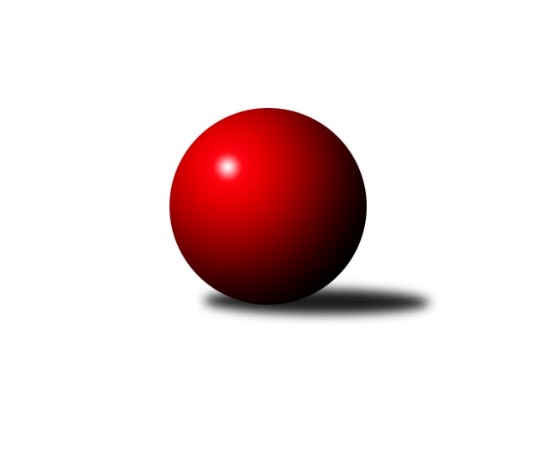 Č.17Ročník 2011/2012	3.3.2012Nejlepšího výkonu v tomto kole: 2625 dosáhlo družstvo: Spartak Přerov ˝C˝Krajský přebor OL 2011/2012Výsledky 17. kolaSouhrnný přehled výsledků:SKK Jeseník ˝B˝	- KK PEPINO Bruntál	12:4	2522:2415		2.3.Spartak Přerov ˝C˝	- TJ Kovohutě Břidličná ˝B˝	12:4	2625:2539		3.3.KK Lipník nad Bečvou ˝A˝	- TJ Kovohutě Břidličná ˝A˝	12:4	2479:2457		3.3.TJ Tatran Litovel	- KKŽ Šternberk ˝A˝	12:4	2474:2386		3.3.TJ Sokol Mohelnice	- KK Zábřeh  ˝C˝	6:10	2617:2624		3.3.KK Jiskra Rýmařov ˝B˝	- SK Olomouc Sigma MŽ	8:8	2450:2483		3.3.Tabulka družstev:	1.	Spartak Přerov ˝C˝	17	12	0	5	163 : 109 	 	 2472	24	2.	KK Lipník nad Bečvou ˝A˝	17	11	0	6	171 : 101 	 	 2500	22	3.	TJ Kovohutě Břidličná ˝A˝	17	10	2	5	162 : 110 	 	 2468	22	4.	TJ Tatran Litovel	17	10	1	6	160 : 112 	 	 2456	21	5.	TJ Sokol Mohelnice	17	8	1	8	129 : 143 	 	 2399	17	6.	KK Jiskra Rýmařov ˝B˝	17	7	2	8	130 : 142 	 	 2435	16	7.	TJ Kovohutě Břidličná ˝B˝	17	8	0	9	121 : 151 	 	 2395	16	8.	KK PEPINO Bruntál	17	6	2	9	129 : 143 	 	 2392	14	9.	SK Olomouc Sigma MŽ	17	6	2	9	128 : 144 	 	 2475	14	10.	KKŽ Šternberk ˝A˝	17	7	0	10	122 : 150 	 	 2397	14	11.	KK Zábřeh  ˝C˝	17	5	2	10	111 : 161 	 	 2376	12	12.	SKK Jeseník ˝B˝	17	6	0	11	106 : 166 	 	 2336	12Podrobné výsledky kola:	 SKK Jeseník ˝B˝	2522	12:4	2415	KK PEPINO Bruntál	Karel Kučera	 	 231 	 216 		447 	 2:0 	 378 	 	184 	 194		Milan Milián	Rostislav  Cundrla	 	 210 	 228 		438 	 2:0 	 417 	 	201 	 216		Richard Janalík	Jaromíra Smejkalová	 	 215 	 224 		439 	 2:0 	 425 	 	227 	 198		Zdeněk Hudec	Eva Křapková	 	 178 	 198 		376 	 0:2 	 406 	 	182 	 224		Martin Kaduk	Jana Fousková	 	 181 	 214 		395 	 0:2 	 403 	 	180 	 223		František Ocelák	Alena Vrbová	 	 224 	 203 		427 	 2:0 	 386 	 	195 	 191		Tomáš Janalíkrozhodčí: Nejlepší výkon utkání: 447 - Karel Kučera	 Spartak Přerov ˝C˝	2625	12:4	2539	TJ Kovohutě Břidličná ˝B˝	Rostislav Petřík	 	 225 	 211 		436 	 2:0 	 422 	 	216 	 206		Petr Otáhal	Jaroslav Pěcha	 	 236 	 204 		440 	 0:2 	 461 	 	233 	 228		Zdeněk Fiury st. st.	Jiří Kohoutek	 	 229 	 231 		460 	 2:0 	 390 	 	209 	 181		Zdeněk Chmela st. st.	David Janušík	 	 205 	 201 		406 	 0:2 	 411 	 	194 	 217		Zdeněk Chmela ml.	Václav Pumprla	 	 224 	 233 		457 	 2:0 	 434 	 	215 	 219		Miloslav Krchov	Jiří Hradílek	 	 213 	 213 		426 	 2:0 	 421 	 	212 	 209		Zdeněk Fiury ml. ml.rozhodčí: Nejlepší výkon utkání: 461 - Zdeněk Fiury st. st.	 KK Lipník nad Bečvou ˝A˝	2479	12:4	2457	TJ Kovohutě Břidličná ˝A˝	Richard Štětka	 	 204 	 230 		434 	 0:2 	 464 	 	239 	 225		Čestmír Řepka	Jitka Szczyrbová	 	 199 	 190 		389 	 2:0 	 346 	 	184 	 162		Anna Dosedělová	Vilém Zeiner	 	 202 	 199 		401 	 0:2 	 421 	 	224 	 197		Ota Pidima	Rostislav Pelz	 	 199 	 202 		401 	 2:0 	 387 	 	210 	 177		Jiří Večeřa	Zdeněk Macháček ml	 	 218 	 206 		424 	 2:0 	 410 	 	201 	 209		Jan Doseděl	Zdeněk   Macháček st.	 	 224 	 206 		430 	 2:0 	 429 	 	215 	 214		Jiří Procházkarozhodčí: Nejlepší výkon utkání: 464 - Čestmír Řepka	 TJ Tatran Litovel	2474	12:4	2386	KKŽ Šternberk ˝A˝	Miroslav Sigmund *1	 	 182 	 202 		384 	 0:2 	 392 	 	186 	 206		Václav Gřešek	Ludvík Vymazal	 	 203 	 199 		402 	 2:0 	 366 	 	179 	 187		Václav Šubert	Pavel Pěruška	 	 197 	 229 		426 	 0:2 	 428 	 	215 	 213		Pavel  Ďuriš ml.	Jaromír Janošec	 	 195 	 209 		404 	 2:0 	 356 	 	186 	 170		Pavel Smejkal	Jaroslav Vidim	 	 228 	 209 		437 	 2:0 	 435 	 	227 	 208		Zdeněk Vojáček	Stanislav Brosinger	 	 212 	 209 		421 	 2:0 	 409 	 	197 	 212		Emil Pickrozhodčí: střídání: *1 od 46. hodu Tomáš TruxaNejlepší výkon utkání: 437 - Jaroslav Vidim	 TJ Sokol Mohelnice	2617	6:10	2624	KK Zábřeh  ˝C˝	Tomáš Potácel	 	 210 	 221 		431 	 0:2 	 434 	 	214 	 220		Václav Švub	Iveta Krejčová	 	 211 	 227 		438 	 2:0 	 392 	 	213 	 179		Věra Urbášková	Zdeněk Sobota	 	 226 	 211 		437 	 0:2 	 441 	 	232 	 209		Tomáš Dražil	Zdeněk Šebesta	 	 196 	 208 		404 	 0:2 	 480 	 	244 	 236		Jan Körner	Dagmar Jílková	 	 217 	 224 		441 	 2:0 	 440 	 	186 	 254		Antonín Guman	Jaroslav Jílek	 	 238 	 228 		466 	 2:0 	 437 	 	234 	 203		Jiří Srovnalrozhodčí: Nejlepší výkon utkání: 480 - Jan Körner	 KK Jiskra Rýmařov ˝B˝	2450	8:8	2483	SK Olomouc Sigma MŽ	Michal Ihnát	 	 198 	 204 		402 	 0:2 	 440 	 	226 	 214		Břetislav Sobota	Josef Mikeska	 	 190 	 204 		394 	 2:0 	 391 	 	199 	 192		Pavel Jüngling	Josef Matušek	 	 212 	 222 		434 	 2:0 	 420 	 	221 	 199		Miroslav Hyc	Jaroslav Horáček	 	 202 	 182 		384 	 2:0 	 383 	 	195 	 188		Jiří Malíšek	Martin Mikeska	 	 230 	 203 		433 	 2:0 	 416 	 	217 	 199		Petr Malíšek	Petr Chlachula	 	 198 	 205 		403 	 0:2 	 433 	 	224 	 209		František Baslarrozhodčí: Nejlepší výkon utkání: 440 - Břetislav SobotaPořadí jednotlivců:	jméno hráče	družstvo	celkem	plné	dorážka	chyby	poměr kuž.	Maximum	1.	Jaroslav Krejčí 	Spartak Přerov ˝C˝	436.50	290.1	146.4	4.2	6/9	(484)	2.	Čestmír Řepka 	TJ Kovohutě Břidličná ˝A˝	436.25	298.1	138.1	3.6	9/9	(464)	3.	Michal Symerský 	Spartak Přerov ˝C˝	435.43	290.4	145.0	5.6	6/9	(470)	4.	Zdeněk   Macháček st. 	KK Lipník nad Bečvou ˝A˝	430.34	293.3	137.0	4.9	8/8	(466)	5.	Jitka Szczyrbová 	KK Lipník nad Bečvou ˝A˝	429.50	288.0	141.5	2.5	7/8	(468)	6.	Břetislav Sobota 	SK Olomouc Sigma MŽ	426.16	289.6	136.6	5.3	10/10	(456)	7.	František Baslar 	SK Olomouc Sigma MŽ	424.06	285.4	138.7	3.9	9/10	(468)	8.	Rostislav Petřík 	Spartak Přerov ˝C˝	423.76	287.5	136.2	4.9	7/9	(465)	9.	Miroslav Hyc 	SK Olomouc Sigma MŽ	423.08	291.6	131.5	5.0	10/10	(453)	10.	Václav Pumprla 	Spartak Přerov ˝C˝	421.67	293.5	128.2	3.5	6/9	(457)	11.	Jindřich Gavenda 	KKŽ Šternberk ˝A˝	421.48	288.6	132.9	4.8	6/9	(457)	12.	Jaromír Janošec 	TJ Tatran Litovel	419.93	289.1	130.9	3.9	7/8	(466)	13.	Martin Mikeska 	KK Jiskra Rýmařov ˝B˝	419.35	287.8	131.6	4.3	9/9	(472)	14.	Zdeněk Macháček ml 	KK Lipník nad Bečvou ˝A˝	418.90	287.3	131.6	6.7	8/8	(463)	15.	Richard Štětka 	KK Lipník nad Bečvou ˝A˝	417.33	290.2	127.1	6.3	8/8	(461)	16.	Tomáš Janalík 	KK PEPINO Bruntál	416.91	288.6	128.3	5.3	7/9	(455)	17.	Jan Doseděl 	TJ Kovohutě Břidličná ˝A˝	415.67	287.4	128.3	4.9	9/9	(442)	18.	Jiří Procházka 	TJ Kovohutě Břidličná ˝A˝	413.30	284.3	129.0	6.0	8/9	(430)	19.	Jaroslav Horáček 	KK Jiskra Rýmařov ˝B˝	412.89	285.9	127.0	6.7	7/9	(455)	20.	Pavel  Ďuriš ml. 	KKŽ Šternberk ˝A˝	411.42	289.8	121.6	7.3	9/9	(456)	21.	Petr Chlachula 	KK Jiskra Rýmařov ˝B˝	411.16	284.1	127.0	8.3	8/9	(455)	22.	Lukáš Janalík 	KK PEPINO Bruntál	410.99	286.0	125.0	7.5	6/9	(458)	23.	Jan Körner 	KK Zábřeh  ˝C˝	410.80	285.2	125.6	7.5	10/10	(480)	24.	Petr Malíšek 	SK Olomouc Sigma MŽ	410.41	282.6	127.8	7.3	10/10	(478)	25.	Jaroslav Pěcha 	Spartak Přerov ˝C˝	410.30	282.7	127.6	6.1	8/9	(480)	26.	Rostislav Pelz 	KK Lipník nad Bečvou ˝A˝	408.81	289.8	119.0	9.6	8/8	(432)	27.	Zdeněk Šebesta 	TJ Sokol Mohelnice	408.68	283.3	125.4	7.2	8/9	(449)	28.	Jaromíra Smejkalová 	SKK Jeseník ˝B˝	408.22	281.1	127.2	4.2	9/9	(446)	29.	Emil Pick 	KKŽ Šternberk ˝A˝	408.01	282.8	125.2	7.8	9/9	(442)	30.	Miloslav Krchov 	TJ Kovohutě Břidličná ˝B˝	407.13	282.6	124.5	7.5	8/9	(437)	31.	Josef Mikeska 	KK Jiskra Rýmařov ˝B˝	406.64	280.0	126.7	7.2	8/9	(440)	32.	Jiří Kohoutek 	Spartak Přerov ˝C˝	406.04	282.9	123.1	8.0	7/9	(479)	33.	Zdeněk Chmela  ml.	TJ Kovohutě Břidličná ˝B˝	405.03	285.1	119.9	7.3	7/9	(436)	34.	Jiří Večeřa 	TJ Kovohutě Břidličná ˝A˝	404.23	279.2	125.0	6.8	7/9	(447)	35.	František Ocelák 	KK PEPINO Bruntál	404.07	279.5	124.6	6.4	9/9	(430)	36.	Jiří Srovnal 	KK Zábřeh  ˝C˝	403.04	277.6	125.4	8.6	9/10	(439)	37.	Dagmar Jílková 	TJ Sokol Mohelnice	402.58	284.8	117.8	8.9	9/9	(442)	38.	Ludvík Vymazal 	TJ Tatran Litovel	402.30	282.8	119.5	8.3	8/8	(451)	39.	Tomáš Potácel 	TJ Sokol Mohelnice	402.29	282.6	119.7	7.9	7/9	(441)	40.	Vilém Zeiner 	KK Lipník nad Bečvou ˝A˝	402.15	284.0	118.1	9.2	8/8	(422)	41.	Josef Matušek 	KK Jiskra Rýmařov ˝B˝	402.12	278.1	124.0	9.0	7/9	(456)	42.	Josef Veselý 	TJ Kovohutě Břidličná ˝B˝	402.03	284.6	117.4	6.8	6/9	(450)	43.	Tomáš Fiury 	TJ Kovohutě Břidličná ˝A˝	401.29	272.1	129.2	4.9	6/9	(439)	44.	Petr Otáhal 	TJ Kovohutě Břidličná ˝B˝	401.10	283.4	117.7	8.0	6/9	(422)	45.	Michal Ihnát 	KK Jiskra Rýmařov ˝B˝	401.07	280.4	120.7	6.5	6/9	(432)	46.	Jiří Hradílek 	Spartak Přerov ˝C˝	400.86	286.3	114.5	9.1	7/9	(459)	47.	Leoš Řepka 	TJ Kovohutě Břidličná ˝A˝	400.66	275.3	125.4	5.9	8/9	(452)	48.	Jiří Malíšek 	SK Olomouc Sigma MŽ	398.29	279.0	119.3	6.8	10/10	(456)	49.	Zdeněk Vojáček 	KKŽ Šternberk ˝A˝	396.65	281.8	114.9	8.6	8/9	(435)	50.	Zdeněk Fiury st.  st.	TJ Kovohutě Břidličná ˝B˝	396.48	277.5	119.0	7.3	6/9	(461)	51.	Jaroslav Jílek 	TJ Sokol Mohelnice	395.49	281.0	114.5	8.5	9/9	(466)	52.	Václav Gřešek 	KKŽ Šternberk ˝A˝	394.69	281.0	113.7	10.4	9/9	(461)	53.	Josef Novotný 	KK PEPINO Bruntál	394.37	270.1	124.3	6.1	7/9	(430)	54.	Richard Janalík 	KK PEPINO Bruntál	394.33	276.0	118.3	8.3	6/9	(426)	55.	Zdeněk Chmela st.  st.	TJ Kovohutě Břidličná ˝B˝	390.52	279.2	111.3	8.1	9/9	(424)	56.	Martin Kaduk 	KK PEPINO Bruntál	388.83	270.0	118.8	7.8	7/9	(417)	57.	Zdeněk Hudec 	KK PEPINO Bruntál	387.02	273.4	113.6	8.9	9/9	(425)	58.	Jiří Karafiát 	KK Zábřeh  ˝C˝	386.89	270.6	116.3	9.0	9/10	(436)	59.	Pavel Smejkal 	KKŽ Šternberk ˝A˝	386.81	273.4	113.4	9.9	8/9	(423)	60.	Antonín Guman 	KK Zábřeh  ˝C˝	383.59	273.4	110.2	11.1	8/10	(440)	61.	Vladimír Štrbík 	TJ Kovohutě Břidličná ˝B˝	382.92	282.5	100.4	11.5	6/9	(422)	62.	Jana Fousková 	SKK Jeseník ˝B˝	380.60	273.2	107.4	10.5	9/9	(439)	63.	Alena Vrbová 	SKK Jeseník ˝B˝	379.04	272.5	106.6	10.6	9/9	(427)	64.	Eva Křapková 	SKK Jeseník ˝B˝	377.68	265.9	111.8	10.9	9/9	(443)	65.	Václav Šubert 	KKŽ Šternberk ˝A˝	375.46	267.6	107.9	10.8	7/9	(429)		Zdenek Janoud 	SKK Jeseník ˝B˝	450.50	298.0	152.5	3.0	2/9	(459)		Pavel Hošek 	KK Zábřeh  ˝C˝	444.00	283.0	161.0	4.0	1/10	(444)		Rostislav  Cundrla 	SKK Jeseník ˝B˝	441.50	302.9	138.6	3.6	4/9	(491)		Tomáš Dražil 	KK Zábřeh  ˝C˝	441.00	303.0	138.0	6.0	1/10	(441)		Zdeněk Fiury ml.  ml.	TJ Kovohutě Břidličná ˝B˝	432.42	298.6	133.9	4.2	5/9	(450)		Iveta Krejčová 	TJ Sokol Mohelnice	429.33	298.0	131.3	7.0	3/9	(438)		Jakub Mokoš 	TJ Tatran Litovel	429.00	296.0	133.0	4.0	1/8	(446)		Stanislav Brosinger 	TJ Tatran Litovel	426.00	285.1	140.9	5.2	5/8	(472)		Jakub Smejkal 	SKK Jeseník ˝B˝	420.00	307.0	113.0	6.0	1/9	(420)		Václav Švub 	KK Zábřeh  ˝C˝	419.67	291.6	128.1	7.9	4/10	(450)		Jaroslav Vidim 	TJ Tatran Litovel	418.50	289.2	129.4	4.8	5/8	(437)		David Hampl 	KK Jiskra Rýmařov ˝B˝	417.25	287.0	130.3	6.5	4/9	(435)		Josef Šilbert 	SK Olomouc Sigma MŽ	417.00	292.0	125.0	5.0	1/10	(417)		David Janušík 	Spartak Přerov ˝C˝	414.72	285.6	129.1	4.8	5/9	(485)		Petr Pick 	KKŽ Šternberk ˝A˝	414.00	281.0	133.0	5.0	2/9	(428)		Tomáš Truxa 	TJ Tatran Litovel	413.54	286.3	127.2	6.0	4/8	(445)		František Langer 	KK Zábřeh  ˝C˝	413.50	284.3	129.3	6.3	2/10	(426)		Jiří Vrba 	SKK Jeseník ˝B˝	413.50	290.0	123.5	3.5	2/9	(421)		Ludovít Kumi 	TJ Sokol Mohelnice	413.13	288.7	124.4	6.2	5/9	(457)		Jiří Fiala 	TJ Tatran Litovel	413.00	285.0	128.0	6.0	1/8	(413)		Jiří Baslar 	SK Olomouc Sigma MŽ	412.67	283.7	129.0	7.3	3/10	(432)		František Habrman 	TJ Kovohutě Břidličná ˝A˝	412.50	292.0	120.5	7.0	2/9	(424)		Rostislav Krejčí 	TJ Sokol Mohelnice	412.40	288.7	123.8	6.5	5/9	(461)		Miroslav Šindler 	Spartak Přerov ˝C˝	412.00	289.0	123.0	8.0	1/9	(425)		Karel Kučera 	SKK Jeseník ˝B˝	409.67	281.5	128.1	4.9	4/9	(459)		Jiří Kráčmar 	TJ Tatran Litovel	409.67	285.0	124.7	5.3	3/8	(419)		Anna Drlíková 	TJ Sokol Mohelnice	409.00	282.5	126.5	9.5	2/9	(418)		Jaroslav Ďulík 	TJ Tatran Litovel	407.10	290.7	116.4	8.4	5/8	(438)		Pavel Pěruška 	TJ Tatran Litovel	405.63	279.6	126.0	6.5	5/8	(451)		Miroslav Sigmund 	TJ Tatran Litovel	405.63	286.6	119.0	5.4	5/8	(435)		Ota Pidima 	TJ Kovohutě Břidličná ˝A˝	403.00	284.5	118.5	4.5	2/9	(421)		Zdeněk Krejčiřík 	KK Lipník nad Bečvou ˝A˝	403.00	284.5	118.5	8.5	2/8	(433)		Miloslav  Compel 	KK Zábřeh  ˝C˝	399.50	278.0	121.5	6.7	5/10	(451)		Marek Hampl 	KK Jiskra Rýmařov ˝B˝	399.10	277.6	121.5	6.6	5/9	(430)		Jaroslav Navrátil 	SKK Jeseník ˝B˝	398.00	281.3	116.7	11.3	3/9	(405)		Ivo Mrhal  st.	TJ Kovohutě Břidličná ˝A˝	397.67	278.2	119.4	4.4	3/9	(419)		Hana Ollingerová 	KK Zábřeh  ˝C˝	397.22	288.7	108.6	9.1	3/10	(414)		Jan Lenhart 	Spartak Přerov ˝C˝	395.00	290.0	105.0	15.0	1/9	(395)		Pavel Jüngling 	SK Olomouc Sigma MŽ	393.79	282.8	111.0	12.3	6/10	(437)		Anna Dosedělová 	TJ Kovohutě Břidličná ˝A˝	393.25	277.3	116.0	8.8	4/9	(415)		Přemysl Janalík 	KK PEPINO Bruntál	393.25	285.3	108.0	13.0	4/9	(433)		Věra Urbášková 	KK Zábřeh  ˝C˝	391.75	276.4	115.4	9.3	5/10	(424)		Martin Zavacký 	SKK Jeseník ˝B˝	387.00	276.0	111.0	9.0	1/9	(387)		Zdeněk Sobota 	TJ Sokol Mohelnice	385.00	272.7	112.3	7.9	5/9	(455)		Oldřich Fojtík 	SK Olomouc Sigma MŽ	385.00	273.0	112.0	12.0	1/10	(385)		Jan Kolář 	KK Zábřeh  ˝C˝	383.10	271.4	111.7	8.3	5/10	(435)		Dušan Sedláček 	TJ Sokol Mohelnice	383.00	268.0	115.0	10.0	1/9	(383)		Karel Zvěřina 	SK Olomouc Sigma MŽ	381.00	266.5	114.5	8.5	1/10	(391)		Jan Špalek 	KK Lipník nad Bečvou ˝A˝	379.00	285.0	94.0	15.0	1/8	(379)		Jiří Vrobel 	TJ Tatran Litovel	378.00	273.0	105.0	11.0	1/8	(378)		Renata Semlerová 	TJ Sokol Mohelnice	377.00	263.0	114.0	5.0	1/9	(377)		Milan Král 	SK Olomouc Sigma MŽ	376.00	264.5	111.5	7.5	2/10	(409)		Jiří Polášek 	KK Jiskra Rýmařov ˝B˝	367.00	262.7	104.3	7.5	2/9	(410)		Petr Polášek 	TJ Sokol Mohelnice	366.25	261.5	104.8	13.0	4/9	(391)		Michal Juráš 	SKK Jeseník ˝B˝	365.67	262.7	103.0	13.0	3/9	(433)		Jan Mlčák 	KK PEPINO Bruntál	360.00	251.0	109.0	8.0	1/9	(360)		Milan Milián 	KK PEPINO Bruntál	353.00	254.0	99.0	15.5	2/9	(378)		Luboš Brouček 	SKK Jeseník ˝B˝	348.00	258.0	90.0	15.0	1/9	(348)		Radomila Janoudová 	SKK Jeseník ˝B˝	339.67	246.7	93.0	14.3	3/9	(378)		František Suchomel 	KK Zábřeh  ˝C˝	332.00	245.0	87.0	11.0	1/10	(332)		Pavel Dvořák 	KK PEPINO Bruntál	332.00	252.0	80.0	15.0	1/9	(332)Sportovně technické informace:Starty náhradníků:registrační číslo	jméno a příjmení 	datum startu 	družstvo	číslo startu
Hráči dopsaní na soupisku:registrační číslo	jméno a příjmení 	datum startu 	družstvo	Program dalšího kola:18. kolo9.3.2012	pá	16:30	KK PEPINO Bruntál - TJ Tatran Litovel	9.3.2012	pá	16:30	TJ Kovohutě Břidličná ˝B˝ - TJ Sokol Mohelnice	9.3.2012	pá	17:00	SK Olomouc Sigma MŽ - SKK Jeseník ˝B˝	10.3.2012	so	9:00	TJ Kovohutě Břidličná ˝A˝ - Spartak Přerov ˝C˝	10.3.2012	so	13:00	KKŽ Šternberk ˝A˝ - KK Lipník nad Bečvou ˝A˝	10.3.2012	so	13:00	KK Zábřeh  ˝C˝ - KK Jiskra Rýmařov ˝B˝	Nejlepší šestka kola - absolutněNejlepší šestka kola - absolutněNejlepší šestka kola - absolutněNejlepší šestka kola - absolutněNejlepší šestka kola - dle průměru kuželenNejlepší šestka kola - dle průměru kuželenNejlepší šestka kola - dle průměru kuželenNejlepší šestka kola - dle průměru kuželenNejlepší šestka kola - dle průměru kuželenPočetJménoNázev týmuVýkonPočetJménoNázev týmuPrůměr (%)Výkon1xJan KörnerZábřeh C4804xČestmír ŘepkaBřidličná A115.974644xJaroslav JílekMohelnice4661xJan KörnerZábřeh C1124805xČestmír ŘepkaBřidličná A4642xJaroslav JílekMohelnice108.734663xZdeněk Fiury st. st.Břidličná B4615xRichard ŠtětkaKK Lipník A108.484344xJiří KohoutekSp.Přerov C4607xZdeněk   Macháček st.KK Lipník A107.484303xVáclav PumprlaSp.Přerov C4571xJiří ProcházkaBřidličná A107.23429